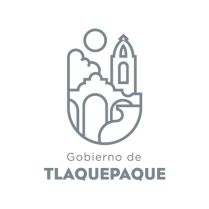 MINUTA DE  LA SESIÓN DE LA COMISIÓN EDILICIA DE PROMOCIÓN ECONÓMICA, CELEBRADA EL DÍA 30 DE SEPTIEMBRE 2019.En uso de la voz el Regidor Jorge Antonio Chávez Ambriz, buenos días compañeras y compañeros regidores, y a todos los que nos acompañan: En San Pedro Tlaquepaque, siendo las 10:05 horas del día 30 de Septiembre del 2019, reunidos en Sala de Juntas del área de Regidores damos inicio a la Sesión Ordinaria de la Comisión Edilicia de Promoción Económica, para lo cual procedo a pasar lista de asistencia y comprobar el quórum legal:Se recibió oficio vía electrónica de parte del Regidor Alberto Alfaro García, en el que solicita se le justifique su inasistencia a la presente Sesión por causas de fuerza mayor, por lo que en votación pregunta el Regidor Antonio Chávez si es de aprobarse, y en consecuencia se aprueba. Por lo que contándose con la presencia de 3 de los 4 convocados a la presente reunión se declara quórum legal para sesionar y validos todos los acuerdos aprobados en la misma.De parte de Secretaría General contamos en la presencia de la maestra Eiko Tenorio Acosta, Directora de Actas y Acuerdos.Continuando con la Sesión someto a su consideración el siguiente:ORDEN DEL DÍALista de asistencia y declaración del quórum legal.Aprobación del orden del día.Informe de los Avances de los Programas Sociales Municipales enviado por la Coordinación General de Desarrollo Económico y Combate a la Desigualdad.Asuntos generales.Clausura de sesión.Por lo que se les pregunta si es de aprobarse el orden del día propuesto:APROBADO POR UNANIMIDAD.Continúa con el uso de la voz Regidor Jorge Antonio Chávez Ambriz: Ya hemos atendido el Primer y Segundo  punto del orden del día, por lo que procederemos al tercer punto: Presentación del Informe de los Avances de los Programas Sociales Municipales enviado por la Coordinación General de Desarrollo Económico y Combate a la Desigualdad.Los avances que se tienen registrados son los siguientes:BECAS PARA ESTANCIAS INFANTILES 2019Según acta de la sesión ordinaria del día 30 de Julio del 2019Se tiene registradas 787 solicitudes con el mismo número de cédulas de entrevistas aplicadas.Se realizaron 61 visitas domiciliarias y centros de trabajo de las solicitantes en el mes de Julio, Contabilizando un total general de 827 visitas domiciliarias durante el periodo Enero- Julio del 2019.Se presentará para su aprobación un padrón de 09 bajas.A consideración de este Comité Técnico Dictaminador se propone un padrón de 29 personas beneficiarias (un papá autónomo) con un total de 34 becas otorgadas, 17 niñas y 17niños.17 solicitantes resultaron No viables por Falsedad de información en el aspecto laboral, dinámica e integración familiar,  no viven en el lugar de referencia (No habitan en el municipio de San Pedro Tlaquepaque) o no presentan vulnerabilidad económica.En total han sido aprobadas 614 becas por esté Comité Técnico Dictaminador.En general, considerando bajas y altas se contabilizan un total de 545 becas vigentes.HECHO A MANO POR MUJERES EN SAN PEDRO TLAQUEPAQUE 2019Según acta de la sesión ordinaria del día 30 de Julio del 2019El balance general de programa, para lo cual se le da el uso de la voz a la Lic. Laura Eliezer Alcántara Díaz, quien comunica lo siguiente: en la convocatoria 2019-A, en la etapa de “plan de negocios”, fueron aprobados 283  planes de negocio, de los cuales quedan vigentes 281, ya que han causado dos bajas mismas que se detallan a continuación:Caso 1Renuncia al programaSra. Morayama Pérez Díaz, folio 612Causal: cambio de residencia al estado de Chiapas.La beneficiaria reintegró el recurso liberado (50% inicial) a la tesorería municipal, por un monto de $19,829.24Caso 2Baja del programaSra. Marisol García Fierros, folio 712Causal: es trabajadora activa del Ayto., bajo el esquema de honorarios.Fundamentos: Reglas de operación vigentes(Perfil de candidatas: f.- No estar trabajando en el gobierno de San Pedro Tlaquepaque)Por lo anterior, solo quedan vigentes 281 proyectos.En cuanto a la convocatoria B del programa, se informa a los asistentes miembros del Comité  que se inscribieron 471 mujeres, se realizaron 344 entrevistas diagnósticas, y se han realizado al día 29 de Julio del presente año 150 visitas domiciliarias, a fin de verificar la información proporcionada por las solicitantes.Agotado el punto anterior damos paso al cuarto punto.- Asuntos generales.Les pregunto, si los integrantes de esta Comisión tienen algún asunto que tratar. No habiendo ningún asunto a tratar damos por concluido el cuarto punto del orden del día.Resuelto el punto anterior procedemos al quinto punto del orden del día.- Clausura de la Sesión:Por lo que una vez agotado el orden del día se da por concluida la  Sesión Ordinaria de la Comisión Edilicia de Promoción Económica siendo las 10:25 del mismo día de su inicio.  Muchas gracias.Lic. Jorge Antonio Chávez Ambriz.Regidor Presidente de la Comisión._______________________________________C. Hogla Bustos Serrano.Regidora Vocal de la Comisión._________________________________________Lic. Francisco Juárez Piña.Regidor Vocal de la Comisión.____________________________
C. Alberto Alfaro García.Regidor Vocal de la Comisión.Regidora Hogla Bustos Serrano.                    PresenteRegidor Francisco Juárez Piña.PresenteRegidor Alberto Alfaro García.AusenteRegidor Jorge Antonio Chávez Ambriz.       Presente